Pressemitteilung	14SU15
Aktuell	Oktober 2015Der Klassiker in der Thermotherapie bei Schupp jetzt noch besser modellierbar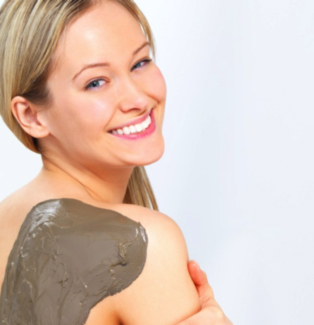 Schupp Fangoparaffin Wärmetherapie mit neuer Rezeptur optimal modellierbar(Dornstetten) Die Schupp GmbH & Co. KG hat ihr Medizinprodukt Fangoparaffin für die Wärmetherapie erneuert. Dank neuer Rezeptur lässt es sich noch leichter modellieren, bietet eine sehr hohe Wärmekapazität und sorgt für eine lang anhaltende Wärmeübertragung. Für die Wärmetherapie erhalten Anwender damit ein bewährtes Produkt in gewohnter Schupp Profiqualität mit einem hohen therapeutischen Nutzen.„Unsere Fangoparaffin Wärmetherapie mit neuer Rezeptur bietet Therapierenden noch mehr Flexibilität in der Anwendung“, verspricht Egon Ebert, Leiter Labor und Entwicklung Präparate sowie Qualitätsmanagement bei der Schupp GmbH & Co. KG. Durch die elastische Struktur von Schupp Fangoparaffin mit neuer Rezeptur lässt sich die Packung noch einfacher und besser modellieren. Die gewünschten Hautbereiche können optimal bedeckt werden. Selbst an schwierigen Körperstellen wie Ellenbogen, Hand oder Knie entfaltet das geruchsneutrale Schupp Fangoparaffin somit seine optimale Wirkung und sorgt für eine lang anhaltende Wärmeübertragung. Die Packungen eignen sich bestens für eine gleichmäßige Wärmeabgabe von ca. 48-54° C an die zu therapierenden Körperstellen. Elastisch und optimal modellierbarVor jeder Behandlung wird das Fango bei 130 °C bis zu 30 Minuten ultrahoch erhitzt. Das erfüllt alle hygienischen Anforderungen von Klinik und Praxis. Das schnell und gleichmäßig schmelzende Paraffin bietet eine sichere und elastische Verarbeitung bei Auslauf- und Schöpfgeräten. Vorbereitete Packungen stehen im Wärmeschrank jederzeit für die Anwendung zur Verfügung. Die Sterilisation gewährleistet eine hygienische Wiederverwendung.Mit dem erneuerten Medizinprodukt bietet der Komplettanbieter im Bereich Physiotherapie, Wellness und Medizinische Trainingstherapie den Klassiker in der Thermotherapie für noch flexibleren Einsatz an. Fangoparaffin zeichnet sich durch erstklassige Wärmespeicherung und hervorragende Wärmeübertragung aus. Die Applikationstemperatur ist höher als bei anderen Wärmeanwendungen. Dadurch lassen sich Temperaturen von über 50 °C problemlos aushalten. So ist eine intensive Wärmeanwendung möglich, die für eine hohe Durchblutung mit sehr gutem therapeutischen Nutzen sorgt.291 Wörter, 2.262 Zeichen 
Bei Abdruck bitte zwei Belegexemplare an SUXESText und Bilder auch unter www.pressearbeit.org((Firmeninfo))Partner für TherapeutenDie 1934 von Dr. Ludwig Schupp gegründete Schupp GmbH & Co. KG ist einer der größten deutschen Komplettanbieter im Bereich Physiotherapie, Wellness und Medizinische Trainingstherapie. Das in der dritten Familiengeneration von Karin Schupp geführte Traditionsunternehmen mit rund 100 Mitarbeitern ist ein geschätzter Partner und Lösungsanbieter für Therapeuten. Schupp bietet neben Produkten für Balneologie und Massage auch Wärmepackungen, Zubehör für die Physiotherapiepraxis sowie MTT-Geräte für die Sport- und Gesundheitstherapie an. Darüber hinaus unterstützt Schupp seine Kunden als Berater von der Existenzgründung über die betriebliche Praxis bis zur Praxisübergabe mit viel Erfahrung und nachhaltigen Konzepten für die tägliche Umsetzung. Bilderverzeichnis Schupp Fangoparaffin
Mit 2 Klicks zu Text und Bild unter www.pressearbeit.org.Bild Nr. 14-01 SU_FangoParaffin.jpgSchupp Fangoparaffin zeichnet sich durch sehr hohe Wärmekapazität aus und lässt sich dank neuer Rezeptur jetzt noch leichter modellieren.